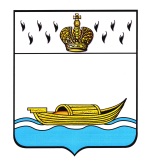 ДУМА ВЫШНЕВОЛОЦКОГО ГОРОДСКОГО ОКРУГАРЕШЕНИЕ от 25.12.2020                                   № 239Об отмене решения Совета депутатов Терелесовского сельского поселения Вышневолоцкого района Тверской области от 25.12.2014 № 39 «Об утверждении схемы теплоснабжения Муниципального образования Терелесовское сельское поселение Вышневолоцкого района Тверской области на период до 2028 г.»В соответствии с Федеральными законами от 06.10.2003 № 131-ФЗ «Об общих принципах организации местного самоуправления в Российской Федерации», от 27.07.2010 № 190-ФЗ «О теплоснабжении», постановлением Правительства Российской Федерации от 22.02.2012 № 154 «О требованиях к схемам теплоснабжения, порядку их разработки и утверждения», Уставом Вышневолоцкого городского округа, Дума Вышневолоцкого городского округа решила:Признать утратившим силу решение Совета депутатов Терелесовского сельского поселения Вышневолоцкого района Тверской области от 25.12.2014 № 39 «Об утверждении схемы теплоснабжения Муниципального образования Терелесовское сельское поселение Вышневолоцкого района Тверской области на период до 2028 г.».2. Настоящее решение вступает в силу со дня его принятия подлежит опубликованию в газете «Вышневолоцкая правда» и размещению на официальном сайте Вышневолоцкого городского округа Тверской области в информационно-телекоммуникационной сети «Интернет». ГлаваВышневолоцкого городского округа                                                     Н.П. РощинаПредседатель Думы Вышневолоцкого городского округа                                       Н.Н. Адров